FORMULARIO SOLICITUD DE BECA COLABIOCLI 2023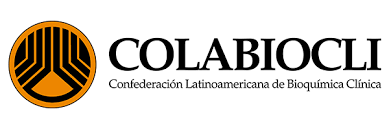 (SEGUNDA CONVOCATORIA)(*) Debe acompañarse de una nota de la sociedad ratificando la antigüedad.1.- DATOS ACADÉMICOS. -2.- HISTORIA LABORAL3.- EXPLICACION DE MOTIVOS POR LOS QUE ASPIRA A OBTENER LA BECA. 4.- ANEXAR LA SIGUIENTE DOCUMENTACIÓN.PROYECTO DE FORMACIÓN O ESPECIALIZACIÓN.CARTA DE PRESENTACIÓN DE LA INSTITUCIÓN RECEPTORA, ACEPTANDO RECIBIR AL ASPIRANTE EN SUS DEPENDENCIAS DENTRO DEL MARCO DE LA ACTIVIDAD DE BECAS DE FORMACIÓN.CARTA DE SU EMPLEADOR ACTUAL, AUTORIZANDO EL PERMISO DE SALIDA Y SU REINCORPORACIÓN AL REGRESO DE SU ESTANCIA EN EL EXTERIOR.5.- DECLARACIÓN DEL SOLICITANTE (Para ser firmada por solicitante).Declaro que las respuestas ofrecidas por mi persona, así como la documentación que anexo, son ciertas y correctas.En caso de ser aceptada mi solicitud, o ser beneficiado con la BECA COLABIOCLI acepto:Seguir las instrucciones y ajustarme a las condiciones que puedan ser 	estipuladas durante la beca de formación.Enviar cualquier reporte de progreso o cuestionario que me puedan ser solicitadas.Regresar a mi país de origen al término de mi capacitación.Estar presto a ser convocado por COLABIOCLI para efectuar reciclajes o capacitaciones en el tema de mi formación adquirida.FIRMA SOLICITANTEDATOS PERSONALESDATOS PERSONALESNOMBRE COMPLETON° DOCUMENTO DE IDENTIDADN° PASAPORTEFECHA DE NACIMIENTODIRECCIÓN COMPLETATELÉFONOCELULARE-MAILCODIGO PAÍSSOCIEDAD FILIAL DE COLABIOCLI A LA QUE PERTENECE *TÍTULO DE GRADOOTROSVINCULACIÓN CON UNIVERSIDADES O CENTROS DE ESTUDIOINSTITUCIÓNDIRECCIÓNCARGODESCRIPCION DEL CARGO O ACTIVIDADES QUE REALIZA EN SU TRABAJOOBJETIVO GENERALOBJETIVOS ESPECIFICOSCOMO PIENSA QUE SU CAPACITACION RECIBIDA BENEFICIARIA A LA MEJORA DE SU CONDICION LABORAL A SU REGRESO EN SU PAÍS. (Máximo 200 palabras)COMO LA CAPACITACION RECIBIDA SE VINCULA CON EL TRABAJO QUE REALIZA EN SU PAÍS. (Máximo 200 palabras)COMO PIENSA QUE LA CAPACITACION RECIBIDA APORTARA LA SUPERACION PERSONAL DE SUS HABILIDADES PROFESIONALES.(Máximo 200 palabras)